Physics 100 (Stapleton)						Name: _________________________________Car Calculations PracticeFormulas:				 		 Use the data in the table and graph below to complete the table on the right.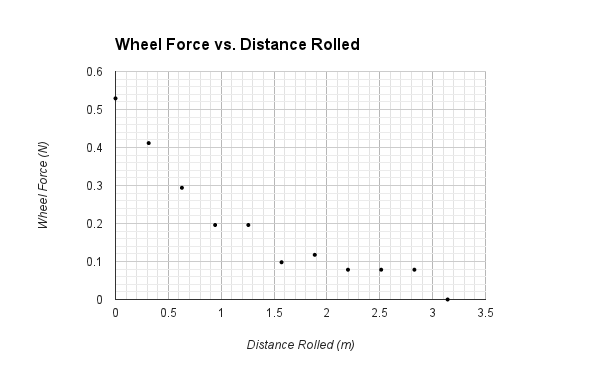  Use the data in the table and graph below to complete the table on the right.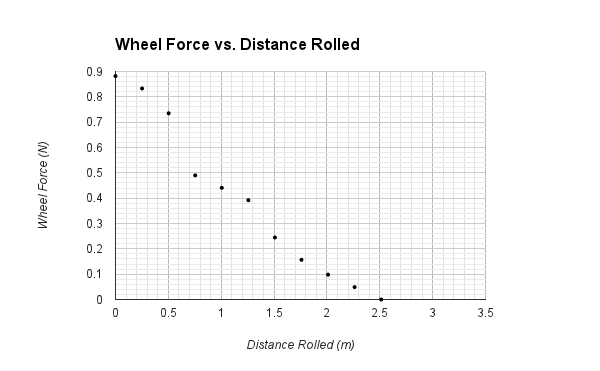 Car Mass (kg)0.12Video Frame Rate (frames/sec)240Floor Tile Width (m)0.305Fewest Video Frames to Cross a Floor Tile (#)28Average Wheel Force Total Work Distance Approximate Total Work Required to Wind CarCar Maximum Velocity -- From Video (m/s)Car Maximum Kinetic Energy Car Efficiency Car Mass (kg)0.185Video Frame Rate (frames/sec)240Floor Tile Width (m)0.305Fewest Video Frames to Cross a Floor Tile (#)26Average Wheel Force Total Work Distance Approximate Total Work Required to Wind CarCar Maximum Velocity -- From Video (m/s)Car Maximum Kinetic Energy Car Efficiency 